К А Р А Р						            ПОСТАНОВЛЕНИЕ30 июль 2020 й.    	            N51                30 июля 2020 г.Об утверждении проекта планировки территории и проекта межевания        территории по объекту: 60310 «Техническое перевооружение промысловых трубопроводов Мустафинского нефтяного месторождения (2020г.)».В соответствии со ст. 17 Федерального закона от 06.10.2003 г. № 131-ФЗ «Об общих принципах организации местного самоуправления в Российской Федерации», в соответствии со ст.ст. 42, 43, 45, 46 Градостроительного кодекса Российской Федерации и рассмотрев обращение ООО «РН-БашНИПИнефть» и протокол публичных слушаний от 30.07.2020.                  ПОСТАНОВЛЯЕТ:Утвердить проект планировки территории и проект межевания территории по объекту: 60310 «Техническое перевооружение промысловых трубопроводов Мустафинского нефтяного месторождения (2020г.)»;Предварительно согласовать публичному акционерному обществу  «Акционерная нефтяная компания «Башнефть» предоставление земельных участков в аренду без проведения торгов с целью использования – под объекты нефтедобычи;Предварительно согласовать перевод категории земельных участков из категории земель сельскохозяйственного назначения в категорию земель промышленности, энергетики, транспорта, связи, радиовещания, телевидения, информатики, земли для обеспечения космической деятельности, земли обороны, безопасности и земли иного специального назначения;Настоящее постановление обнародовать на официальном сайте сельского поселения Нижнеташлинский сельсовет муниципального района Шаранский район Республики Башкортостан в сети «Интернет»;Контроль за исполнением данного постановления оставляю за собой.Глава сельского поселения	                                                    Г.С. ГарифуллинаБашкортостан РеспубликаһыныңШаран районымуниципаль районыныңТубэнге Ташлы  ауыл Советыауыл биләмәһе ХакимиәтеБашкортостан РеспубликаһыныңШаран районы Тубэнге Ташлы    ауыл СоветыЖину  урамы, 20, Тубэнге Ташлы аулы Шаран районы Башкортостан РеспубликаһыныңТел./факс(347 69) 2-51-49,e-mail: ntashss @yandex.ruhttp://www. ntashly.sharan-sovet.ru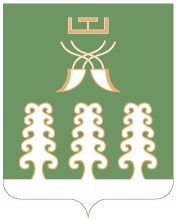 Администрация сельского поселенияНижнеташлинский  сельсоветмуниципального районаШаранский районРеспублики БашкортостанНижнеташлинский сельсовет Шаранского района Республики Башкортостанул. Победы,д.20, с.Нижние Ташлы Шаранского района, Республики БашкортостанТел./факс(347 69) 2-51-49,e-mail: ntashss @yandex.ruhttp://www. ntashly.sharan-sovet.ru